ACUERDO DIRECTIVO N°   07 (Octubre 21 de 2019)Por medio del cual se hacen ajustes al Sistema Institucional de Evaluación Escolar (SIEE) El Consejo Directivo, en uso de sus funciones conferidas por la Ley 115 de 1994, el Decreto 1860 de 1994 y en especial las señaladas en el Decreto 1290 de 2009 (Decretos compilados en el Decreto 1075 de 2015), yCONSIDERANDO1. Que el Decreto único reglamentario del sector educación 1075 de mayo 26 de 2015, el cual compila al Decreto 1290 de 2009 donde reglamenta la evaluación del aprendizaje y promoción de los estudiantes de los niveles de educación básica y media. 2. Que el Consejo Directivo adoptó el Sistema Institucional de Evaluación Escolar (SIEE) el 22 de abril de 2010, mediante acuerdo N° 02, el cual se puso en vigencia por Resolución Rectoral N° 01 del 23 de abril de 2010.3. Que mediante Acuerdo del Consejo Directivo N° 3 de julio 25 de 2011, se hicieron algunos ajustes al SIEE.4. Que el Consejo Académico, según acta N° 39 del 11 de enero de 2017 hizo propuestas de modificación al SIEE.5. Que el Consejo Directivo, según acta N° 01, de febrero 9 de 2017, analizó las propuestas de modificación al SIEE, remitidas por el Consejo Académico, las cuales aprobó mediante Acuerdo N° 01, de febrero 2 de 2017. 6. Que corresponde al Consejo Directivo aprobar el Sistema Institucional de Evaluación Escolar (SIEE) de acuerdo con la estructura y requerimientos señalados específicamente en los artículos 4 y 8 del Decreto 1290 de 2009.7. Que el Sistema Institucional de Evaluación Escolar (SIEE) hace parte del Proyecto Educativo Institucional.ACUERDAARTÍCULO 1°. Hacer ajustes al Sistema Institucional de Evaluación Escolar, en los siguientes aspectos:Criterios de promoción.Procedimiento para el seguimiento de los procesos evaluativos en el año escolar.1.3. La evaluación en la media técnica en asistencia administrativa.1.4. Graduación.ARTÍCULO 2°. Actualizar el SIEE, de acuerdo con las modificaciones hechas, el cual quedará reglamentado y definido, a partir de la vigencia de este Acuerdo, así:SISTEMA INSTITUCIONAL PARA LA EVALUACIÓN Y PROMOCIÓN DE ESTUDIANTES DE LOS NIVELES DE BÁSICA Y MEDIACONTENIDOPág.1- CRITERIOS DE EVALUACIÓN (Artículo 4, numeral 1 decreto 1290 de 2009)……………………………………………………………………………………..…42- LA EVALUACIÓN EN LA I.E SAN FRANCISCO DE Asis………………………..53- CRITERIOS DE PROMOCION (Artículo 4, numeral 1  y 6 decreto 1290 de 2009)…………………………………………………………………………..……….84- LA EVALUACIÓN EN LA MEDIA TÉCNICA EN ASISTENCIA ADMINISTRATIVA………………………………………………………………………..9 5- ESCALA DE VALORACION INSTITUCIONAL Y SU EQUIVALENCIA CON LA ESCALA NACIONAL (Artículo 5 decreto 1290 de 2009)…………………..11 6- CRITERIOS PARA DETERMINAR LA VALORACIÓN DEFINITIVA POR AREA, UNA VEZ CULMINADO EL AÑO LECTIVO ESCOLAR  (VALORACION INTEGRAL DE ACUERDO AL DESEMPEÑO DEMOSTRADO DURANTE LOS PERIODOS)………………………………………………………………………………117- ACCIONES DE SEGUIMIENTO PARA EL MEJORAMIENTO DE LOS DESEMPEÑOS DE LOS ESTUDIANTES DURANTE EL AÑO ESCOLAR (Artículo 4, numeral 4 DEL Decreto 1290 de 2009).…………………….128- INSTANCIAS PARA REALIZAR EL SEGUIMIENTO DE LOS PROCESOS DE EVALUACIÓN Y PROMOCIÓN (COMISIÓN DE EVALUACIÓN Y PROMOCIÓN U OTRA INSTANCIA -Artículo 11, numeral 5 del Decreto 1290 de 2009-)…………………………………………………………………………………..…139- INSTANCIAS, PROCEDIMIENTOS Y MECANISMOS DE ATENCIÓN Y RESOLUCIÓN DE RECLAMACIONES DE PADRES DE FAMILIA Y ESTUDIANTES SOBRE LA EVALUACIÓN Y PROMOCIÓN  (artículo 4, numeral 10; artículo 11, numeral 7 del Decreto 1290 de 2009)……………………………………………………………………………….……..1310- PROMOCIÓN ANTICIPADA DE  GRADO (Decreto 1290, Artículo 7)…………………………………………………………………………………….…….1411- CRITERIOS Y PROCESOS PARA FACILITAR LA PROMOCION AL GRADO SIGUIENTE DE AQUELLOS ESTUDIANTES QUE NO LO OBTUVIERON EL AÑO LECTIVO ANTERIOR (Decreto 1290, Artículo 7)……………..………….….1512- PÉRDIDA DE LA CONDICIÓN DE ESTUDIANTE (TOMADO DEL MANUAL DE CONVIVENCIA CAPITULO XVI – PAGINA 41)…………………………….………..1613- ESTRATEGIAS DE INFORMACIÓN DEL SIEE PARA ESTUDIANTES, PADRES DE FAMILIA Y DOCENTES QUE INGRESEN EN CADA PERIODO ESCOLAR (artículo 8, numeral 7 del Decreto 1290 de 2009)…………17 14- GRADUACIÓN (Decreto 1290, Artículo 18)……………………………...17 En correspondencia a lo ordenado en el Decreto 1290 de 2009 (compilado en el Decreto 1075 de 2015), la Institución Educativa San Francisco de Asís implementa el siguiente Sistema Institucional de Evaluación Escolar (SIEE).1- CRITERIOS DE EVALUACIÓN (Artículo 4, numeral 1 decreto 1290 de 2009)La evaluación es centrada en los estudiantes, se realizan acciones de seguimiento a los procesos cognitivos, procedimentales y actitudinales, con el propósito de Identificar las características personales, intereses, ritmos de desarrollo y estilos de aprendizaje del estudiante para valorar sus avances. Esto implica acompañar, retroalimentar durante todo el año lectivo por parte de los docentes, directivos, padres de familia y acudientes responsables de los estudiantes, con todas las estrategias metodológicas, pedagógicas y didácticas para que accedan al aprendizaje.Durante el proceso evaluativo se toman como base:1.1. Los estándares básicos de competencias, los lineamientos curriculares definidos por el Ministerio de Educación Nacional.1.2. Los indicadores de desempeño que determina la Institución en cualquiera de las dimensiones y de las áreas, acordes al desarrollo de habilidades en cada una de las competencias.1.3. Los niveles de desempeño por área, grado y periodo en cada uno de los ciclos establecidos desde el Ministerio de Educación Nacional.1.4. Se utilizarán diversos instrumentos para evaluar, de acuerdo al propósito específico de las áreas: evaluaciones escritas, grupales, exposiciones, participación, sustentación oral, trabajos escritos y la observación de procesos.1.5. Se reitera la existencia de una evaluación continua, integral, formativa, participativa, sistemática, equitativa e inclusiva y por procesos. 1.6. Si el ingreso del estudiante al sistema educativo se realiza transcurrido más de dos periodos académicos, la institución deberá garantizar la escolaridad del último grado cursado, pero debe traer notas definidas debido a que en la institución se manejan solo tres periodos, aun así se brindan las alternativas que permitan la integración al ámbito escolar, garantizando la continuidad en el sistema educativo. 1.7. Para aquellos estudiantes que ingresan en el segundo periodo o avanzado el primero y aquellos que tienen una ausencia prolongada JUSTIFICADA, la institución ofrece un plan de apoyo llamado NIVELACIÓN, tomando como referencia los niveles de desempeño de cada una de las áreas que se trabajan en la institución. El estudiante que demuestre desempeño bajo, podrá mejorarlo con los REFUERZOS (dos por cada periodo) realizados durante todo el año lectivo. Es decir, se otorgarán los espacios y los medios por parte del docente para que los estudiantes demuestren sus avances y/o mejoras sobre las dificultades mostradas a lo largo de cada periodo formativo. 1.8. El estudiante que llegue a la institución sin documentación, es decir, sin pruebas físicas que certifiquen su grado de escolaridad y se encuentre en situación de desplazamiento o migración, se le realizará una PRUEBA DE SUFICIENCIA del grado anterior al que dice que está cursando o cursó. De acuerdo a los resultados obtenidos será ubicado en el grado correspondiente, formalizando su situación en un acta de registro de notas.1.9. Los estudiantes diagnosticados con alguna discapacidad se evaluarán con los indicadores de desempeño de cada una de las áreas, los cuales deben ser diseñados con amplia flexibilidad a fin de evitar posibles barreras y que además, ofrezcan suficiente información del proceso para la promoción de los mismos. 2- CONTEXTO DE LA EVALUACIÓN EN LA I.E SAN FRANCISCO DE ASÍS “El Decreto 1290, expedido el 16 de abril de 2009, reglamenta la evaluación del aprendizaje y promoción de los estudiantes en los niveles de educación básica y media; es decir, que se refiere básicamente a la evaluación que se desarrolla en el aula”. (Documento No 11, 2009; fundamentaciones y orientaciones para la implementación del Decreto 1290 de 2009. COLOMBIA, Ministerio de Educación Nacional). En nuestra institución educativa, el proceso de evaluación que se implementa, contempla una planificación anticipada que obedece a criterios técnicos y pedagógicos. La evaluación se manifiesta como un proceso constante, sistemático y formativo, sujeto a las actividades que realiza el docente en aras de desarrollar habilidades que hagan competentes a los estudiantes, de acuerdo a las diferencias que existen entre las estrategias de evaluación que aplica cada uno de los docentes de la institución.La evaluación es el proceso que permite evidenciar un verdadero aprendizaje desde diferentes herramientas o instrumentos que llevan a profundizar el conocimiento, buscando una formación integral desde lo cognitivo, procedimental y actitudinal.  Finalmente, este proceso permite conducir a la reflexión del estudiante en la construcción de su propio conocimiento.La evaluación en nuestra institución es de corte cualitativo y concede valor a la totalidad de actividades que realiza el educando, individuales o grupales. Se consideran la asistencia, interés, participación, motivación, consultas, realización de trabajos, exposiciones, presentación de pruebas y puntualidad entre otros, como insumos para que el docente, directivo y el padre o acudiente puedan evidenciar la obtención de aprendizajes significativos.Además de valorarse la actuación visible y observable del estudiante, se deben tener en cuenta los procesos, las actitudes que orientan la acción, la forma como utiliza los insumos y recursos, la manera como se relaciona con otros y demás atributos puestos en juego. Este tipo de evaluación permite al docente enfatizar en los intereses y fortalezas de los estudiantes en lugar de centrarse en sus debilidades. Para ello, debe reflejar las necesidades del mundo real y los valores de la comunidad educativa.Por todo lo anterior en la I.E. San Francisco de Asís se está generando una cultura de la evaluación que sea: continúa y permanente, objetiva, cualitativa, integral y formativa.2.1. Continua y permanente: Se hace durante todo el desarrollo de las competencias y actividades en cada periodo, en cualquier momento del proceso, teniendo en cuenta los progresos individuales y grupales.2.2. Objetiva: Valora el desempeño de los estudiantes con base en la relación entre los Estándares Básicos de Competencias, los Indicadores asumidos por la institución, las evidencias del trabajo en clase, la participación demostrada por el estudiante y todo lo que él realiza y es percibido por el docente.2.3 Cualitativa: es permanente, se realiza a lo largo del proceso de enseñanza y aprendizaje, se puede y debe reorientar y retroalimentar, mediante ajustes y cambios en el mismo. No se trata de ir emitiendo juicios a cada momento; lo relevante es valorar el progreso de los estudiantes, con el propósito de mejorar tanto el proceso individual y colectivo de los mismos como la propia actividad educativa (Hernández y Moreno, 2007). La evaluación cualitativa “no es simplemente la verificación de un conocimiento; más importante aún es el acercamiento al conocer verdadero, que se define en el proceso de enseñar y aprender. El conocer y las posibilidades del enseñar configuran la búsqueda de un aprendizaje significativo basado en el proceso de la investigación como forma de romper con el mundo aparencial. Así, la evaluación cualitativa representa investigar la realidad para generar un encuentro con las bases fundamentales del objeto que se estudia” (Pérez, 1999, 10-11).2.4. Integral: se evalúan las condiciones de los procesos, ambientes de aprendizajes, condiciones contextuales en cuanto a recursos y herramientas, las cuales permiten el desarrollo de habilidades para hacer competentes desde las dimensiones cognitivas, procedimentales y actitudinales del estudiante. Es decir, el saber que se adquiere, la manera cómo llega a él y el modo de reaccionar o de situarse frente al conocimiento, los hechos, circunstancias y opiniones percibidas, entendiendo cómo el conocimiento adquirido puede transformar al estudiante de modo especial en su ser.2.5. Formativa: conlleva a una acción permanente y continúa de valoración y reflexión sobre el desarrollo y evolución del aprendizaje y formación de los estudiantes y es parte consustancial del proceso de enseñanza y aprendizaje. La evaluación de carácter formativo implica para el docente “ir detrás de”, reconocer lo que sus estudiantes hacen y cómo lo hacen a partir de las evidencias que dejan de sus actuaciones académicas luego de realizar una actividad evaluativa, para valorarlas y a la vez proponer alternativas de cambio y mejoramiento que contribuyan a la formación de los estudiantes.El objetivo de la evaluación formativa, de acuerdo con Rosales (2000) es lograr un progresivo perfeccionamiento de docentes y estudiantes, no sólo desde lo profesional sino también desde lo personal, y por consiguiente, del resto de los componentes y funciones del proceso de enseñanza-aprendizaje. Estas funciones son: el desarrollo social y emocional de los estudiantes; la adquisición de conocimientos; la utilización y renovación metodológica de materiales educativos por parte de docentes y estudiantes; de cooperación dentro y fuera del aula; de autodesarrollo o autonomía para el perfeccionamiento personal.AUTOEVALUACIÓN: La autoevaluación debe ser una actividad permanente en el aula. Por medio de esta forma de evaluación se le otorga al estudiante la responsabilidad de reflexionar sobre su proceso de aprendizaje. Sin embargo, esta acción debe ir acompañada por estrategias que orienten a la comprensión, por parte de los estudiantes, de los criterios de evaluación al principio del proceso, a fin de que sea un análisis reflexivo y analítico que supere la simple intención de asignar una nota, sino que, proponga un plan de mejoramiento desde la conciencia plena de autonomía, autocontrol, que permitan el avance de la autocorrección y así apuntar a la metacognición. Se realiza durante todo el proceso académico, pero al final de cada período mediante la orientación de parámetros o habilidades observadas en el estudiante como: puntualidad, asistencia, trabajo en equipo, participación activa en clase, orden y disposición en clase, respeto por el otro, presentación personal, permanencia en clase, trae los materiales necesarios para la clase, cumple con los compromisos asignados, asume respeto y sentido de pertenencia por los materiales y enseres de la institución, consideración personal de los conocimientos adquiridos; en los que el estudiante logra reflexionar, reconocer su desempeño y valorarlo honestamente. COEVALUACIÓN: Se hace al final de cada periodo seguida de la autoevaluación. Se desarrollan a través de procesos, procedimientos y frecuencias establecidas en cada área del desempeño. De forma institucional se llevara a cabo este proceso, mediante la implementación del formato de auto y coevaluación propuesto de forma convencional para tal fin. Es importante señalar que: “la coevaluación como estrategia brinda a los estudiantes la responsabilidad de evaluar los desempeños de sus compañeros, y permite la reflexión y la participación en el proceso evaluativo, lo cual implica que los estudiantes comprendan, reconozcan, valoren, discutan, refrenden y respeten los puntos de vista de sus pares”.HETEROEVALUACIÓN: La realiza el docente en función de los criterios de evaluación anteriormente señalados, y teniendo en cuenta que: “Una evaluación que no contribuya a la formación y de la cual no aprendan todos los actores que están involucrados en ella es improcedente, toda vez que tal actividad debe estar siempre al servicio de los protagonistas del proceso, los estudiantes. Al afirmar que la evaluación es formativa, se hace referencia a lo intelectual y a lo humano, pues la experiencia de autoevaluarse, evaluar a otros (coevaluación) y ser evaluado (heteroevaluación) permite a cualquier sujeto mejorar sus vivencias consigo mismo y con los otros, además de aportar información sobre su proceso de aprendizaje individual”. ESTRATEGIAS DE EVALUACIÓN: Discusiones permanentes y análisis de situacionesTrabajo en equipo.Asumir los diferentes roles.Retroalimentación entre la práctica y la teoría.Exploración de saberes previos.Razonamiento inductivo y deductivo.Utilización del pensamiento crítico.Desarrollar hábitos de escucha, dialogo, lectura, escritura y de argumentación.Expresar ideas y opiniones. Práctica del respeto por el otro sin dejar de reconocerse a sí mismo como ser humano.Producción de textos orales y escritos.Evaluación de pruebas semestrales.Representaciones y/o dramatizacionesDisposición para el desarrollo de actividades.Cumplimiento en las actividades asignadas.3- CRITERIOS DE PROMOCION (Artículo 4, numeral 1 Y 6 decreto 1290 de 2009)3.1. Al finalizar el año será promovido al grado siguiente el estudiante que obtenga niveles de desempeño básico, alto o superior en todas las áreas.3.2. NO será promovido al grado siguiente el estudiante que obtenga desempeño bajo en una área; a pesar de que la institución brindó las actividades de apoyo pertinentes, para que el estudiante superara sus debilidades académicas.3.3. Para el caso de estudiantes que en los resultados de las Pruebas Saber realizadas por el ICFES al grado once, obtenga un puntaje de 300 o superior y en caso de presentar SÓLO UNA ÁREA con desempeño bajo, se le eximirá de la presentación de las actividades de apoyo programadas para esa área.3.4. No será promovido al grado siguiente, el estudiante que haya dejado de asistir al 25% de las actividades programadas en el año escolar (como 100% se tomarán los días programados para actividades planeadas y trabajadas en clase), y no presente excusas oportunas, debidamente justificadas y aceptadas por la institución.3.5. Se considera desertor, un estudiante que se retira completamente de la institución educativa y no retorna durante el año lectivo. Si un estudiante ha sido declarado desertor debe reiniciar el año que abandonó. 3.6. El proceso de actividades de apoyo se cerrará inmediatamente concluya el año académico y no en el mes de enero como se venía realizando bajo el Decreto 0230.3.7. Algunas áreas se componen de dos asignaturas, por tanto, si un estudiante obtiene desempeño bajo en una de las dos asignaturas, serán las comisiones de evaluación y promoción quienes den la valoración definitiva, basado en el análisis del seguimiento hecho al proceso del estudiante. De llegar a obtener desempeño bajo en las actividades de apoyo, se deben presentar solamente en la asignatura que obtuvo dicho desempeño.3.8. El nivel preescolar, se evalúa de conformidad con el artículo 10 del decreto 2247 de 1997.Parágrafo: Al finalizar el último periodo, las comisiones de Evaluación y promoción analizaran detalladamente los casos de los estudiantes a quienes los maestros les generaron múltiples estrategias para favorecer su aprendizaje a partir del desarrollo de competencias y después de haberlas agotado no logran tener un desempeño básico para el grado escolar en el que se encuentran. Lo cual conlleva a activar rutas que orienten a la familia hacia otras modalidades de atención educativa, posibilitando así la participación adecuada al estudiante acorde a sus características de aprendizaje.Dentro de las posibilidades para promover un estudiante, luego del respectivo análisis que realizan las comisiones de evaluación y promoción, se tendrá en cuenta la estructura de los estándares de competencias, es decir, los ciclos 1°- 3°; 4°-5°; 6°-7°; 8°-9°; 10°-11°. Con ello se le da cumplimiento y flexibilidad a los tiempos que tiene el estudiante, para desarrollar las habilidades necesarias y demostrar su competencia; por tanto, solo los CASOS EXTREMOS repiten el año dentro del ciclo, Por ejemplo un estudiante del grado primero, sexto, octavo y décimo solo pierde año lectivo en CASOS EXTREMOS y se dejará constancia en el acta de las comisiones de evaluación y promoción de fin de año. Teniendo en cuenta el documento de orientaciones para el fortalecimiento del SIEE donde sugiere que: “La promoción de un año escolar es la consolidación del proceso educativo de un estudiante que le permite al establecimiento educativo (EE) acreditar que aquel alcanzó los estándares institucionales para dicho grado. Como estos estándares deberán estar en concordancia con los referentes de calidad emitidos por el Ministerio de Educación Nacional, el EE debe administrar su autonomía de manera responsable, evitando a toda costa convertirse en un órgano sancionatorio o expulsor del sistema educativo.De lo anterior se desprende que la repitencia de un grado resulta una medida extrema que el Establecimiento adopta como alternativa máxima para prolongar o incrementar el tiempo que un estudiante necesita para aprender lo que debe aprender. Tal medida no puede ser la regla general, sino la excepción. Así mismo, la reprobación no siempre obedece a la falta de voluntad o de interés, la pereza, la indisciplina o la incapacidad por parte de los estudiantes. Algunas de sus causas también pueden provenir de las prácticas pedagógicas desarrolladas en el EE. La actitud, metodología o actividades que se dan en un EE pueden ser fácilmente aceptadas o asimiladas por unos, quizá por la mayoría, pero no siempre por todos los estudiantes”.En este sentido y evitando el alta “mortalidad” académica y la expulsión de estudiantes del sistema educativo, la situación de CASOS EXTREMOS hace referencia a aquellos estudiantes que pierden dos asignaturas y adicionalmente durante el proceso lectivo han presentado dificultades académicas o disciplinarias debidamente registradas y con el respectivo seguimiento de docentes y directivos de la institución.4- LA EVALUACIÓN EN LA MEDIA TÉCNICA EN ASISTENCIA ADMINISTRATIVA La evaluación en la media técnica continúa con el espíritu normativo del SIEE institucional, pero asumiendo la siguiente casuística: 4.1. Se reprueba el año cuando se pierde un área cualquiera.  (La media técnica ingresa al currículo como un área compuesta de diferentes asignaturas). El estudiante que repruebe el grado décimo pero apruebe el área de la Media Técnica debe repetir su año completamente y puede culminar la modalidad en el horario de los estudiantes de grado undécimo. 4.2. Si el estudiante pierde sólo el área de la Media Técnica en el grado décimo será promovido al grado undécimo. En caso de repitencia debe iniciar la modalidad nuevamente.PARÁGRAFO: El estudiante que se vincule a la modalidad de la media técnica, debe suscribir un compromiso de permanencia hasta finalizar el proceso formativo en su totalidad. En los casos de fuerza mayor, donde se requiera la movilidad del estudiante, él mismo deberá hacer la desvinculación ante la seccional del SENA mediante un oficio firmado por él y el rector de la IE. 4.3. Si el estudiante pierde el área de la Media Técnica en el grado undécimo no podrá ser proclamado como Bachiller Técnico en Comercio con énfasis en Asistencia Administrativa, pero sí como Bachiller Académico. En el caso de los estudiantes que llegaron después de las firmas de los compromisos con la modalidad, tienen la posibilidad de optar el título de Bachiller Académico.4.4. Si un estudiante en el grado undécimo pierde una o más áreas diferentes a la media técnica no es promovido; sin embargo, recibe la certificación por parte del SENA. Es decir, debe repetir el grado 11, pero no cursa la media técnica.Parágrafo 1. La asignatura de inglés es una competencia de la media técnica y para ser certificada por el SENA, el estudiante debe cumplir los siguientes criterios:Aprobar la prueba de inglés que realiza el SENA.Aprobar la asignatura de inglés en la institución con una nota mínima de 3.5 equivalente a desempeño básico.Parágrafo 2. Una de las competencias de la media técnica está relacionada con diferentes áreas (Transversales): Lengua castellana, Educación ética y en valores humanos, Química, Tecnología e informática, Emprendimiento y Matemáticas; para el SENA certificar esta competencia, el estudiante debe evidenciar dicha competencia, para lo cual deberá entregar, de manera oportuna y con valoración de aprobado, los “entregables” requeridos. De no hacerlo, el SENA no lo certificará.Parágrafo 3. Consideraciones generales:a. Si un joven es alumno de un colegio con media técnica (ejemplo Asistente Administrativo) y se traslada para un colegio que no tiene convenio con el Sena, puede continuar o iniciar normalmente sus estudios en esa institución receptora.  Pero si se traslada a una institución que tenga convenio con el Sena debe matricularse en la misma modalidad, pues el Sena no permite cambio de modalidades.b. El Sena apoya el proceso de formación y es quien certifica las competencias alcanzadas.d. El estudiante que presente cuatro ausencias injustificadas continuas o discontinuas al proceso formativo pierde la media técnica ya que el proceso es presencial.e. La especialidad se crea como un área más del plan de estudios de la I.E. San Francisco de Asís para quienes deciden tomar la Media Técnica y tendrá establecido como nota mínima para ganar: 3.5. Esto teniendo en cuenta que son competencias laborales y que además ES CERTIFICADO POR EL SENA.f. La especialidad se evaluará desde cuatro visiones diferentes:(I) Docente institucional (7 horas) nota mínima 3.5.(II) Docente Sena (4 horas) nota mínima 3.5. (III) Elaboración de proyecto 440 horas por año, alumnos nota mínima 3.5. (IV) Transversalización de las áreas de inglés, lengua castellana,          emprendimiento, tecnología, educación ética y en valores humanos,           educación física y matemáticas mínima 3.5.5- ESCALA DE VALORACION INSTITUCIONAL Y SU EQUIVALENCIA CON LA ESCALA NACIONAL (Artículo 5 decreto 1290 de 2009)DEFINICIÓN DE CADA DESEMPEÑO Y SU EQUIVALENCIA EN LA INSTITUCION EDUCATIVA5.1. QUÉ ES UN DESEMPEÑO SUPERIOR O SU EQUIVALENTE Y CUANDO UN ESTUDIANTE ES MERECEDOR DE ESTA VALORACIÓN:Su nivel de desempeño es mayor que el necesario con relación a los criterios de evaluación y los niveles de desempeño de cada una de las áreas obligatorias y fundamentales. Además puede considerarse su desempeño como excepcional.5.2. QUÉ ES UN DESEMPEÑO ALTO O SU EQUIVALENTE Y CUANDO UN ESTUDIANTE ES MERECEDOR DE ESTA VALORACIÓN: Su nivel de desempeño es mayor que el necesario con relación a los criterios de evaluación y los niveles de desempeño de cada una de las áreas obligatorias y fundamentales.5.3. QUÉ ES UN DESEMPEÑO BÁSICO O SU EQUIVALENTE Y CUANDO UN ESTUDIANTE ES MERECEDOR DE ESTA VALORACIÓN: Alcanzó los desempeños necesarios con los criterios de evaluación y los niveles de desempeño de cada una de las áreas obligatorias y fundamentales.5.4. QUÉ ES UN DESEMPEÑO BAJO O SU EQUIVALENTE Y CUANDO UN ESTUDIANTE ES MERECEDOR DE ESTA VALORACIÓN: No superó los desempeños necesarios con los criterios de evaluación y los niveles de desempeño de cada una de las áreas obligatorias y fundamentales.6- CRITERIOS PARA DETERMINAR LA VALORACIÓN DEFINITIVA POR AREA, UNA VEZ CULMINADO EL AÑO LECTIVO ESCOLAR   (VALORACION INTEGRAL DE ACUERDO AL DESEMPEÑO DEMOSTRADO DURANTE LOS PERIODOS)La valoración definitiva del año lectivo se registrará en UN INFORME FINAL (cuarto informe) que dará cuenta del proceso integral de acuerdo a los desempeños mostrados por el estudiante durante año lectivo. Se determina la valoración definitiva haciendo un consolidado cualitativo o estudio del proceso académico desde el primer periodo hasta el tercero. Los resultados de los TRES periodos no tienen un carácter sumativo o ponderado.7- ACCIONES DE SEGUIMIENTO PARA EL MEJORAMIENTO DE LOS DESEMPEÑOS DE LOS ESTUDIANTES DURANTE EL AÑO ESCOLAR (Artículo 4, numeral 4 DEL Decreto 1290 de 2009)7.1. Se realizan reuniones de planeación por áreas, para definir metas y objetivos en cada una de estas, teniendo en cuenta la población objeto, el contexto y los ritmos e intereses de los estudiantes, favoreciendo y atendiendo la diversidad, promoviendo la flexibilidad de los ambientes de aprendizaje desde el enfoque diferencial y generando espacios de confianza entre los estudiantes, padres de familia, docentes y directivos.7.2. Se establecen las diferentes comisiones de evaluación y promoción por grados, donde se analizan cada una de las situaciones que están conllevando a los estudiantes a mostrar deficiencias en el proceso formativo y en especial el rendimiento académico, con el fin de crear estrategias que posibiliten mejorar con el acompañamiento de padres, docentes y directivos. 7.3. Se realizan reuniones de consejo académico en donde los docentes evalúan las actuaciones propias de su quehacer frente al proceso de enseñanza y se plantean diferentes estrategias didácticas y pedagógicas para mejorar su enseñanza y propender por fortalecer el acompañamiento a sus estudiantes para que puedan superar las debilidades académicas.7.4. Se da cumplimiento a los planes de apoyo durante el transcurso de cada uno de los tres periodos escolares del año lectivo a TODOS los estudiantes, especialmente el REFUERZO, que se realiza en la semana SEIS y DOCE de cada periodo; además se realizan las NIVELACIONES, para los estudiantes que se han ausentado de la institución de manera justificada y/o aquellos estudiantes nuevos que llegan cuando ya ha avanzado el periodo.De igual forma posterior a la entrega del informe definitivo, si el estudiante reprobó, tiene derecho a la RECUPERACIÓN, que se realiza la primera y segunda semana de clases del siguiente año con el acompañamiento del docente. Para ello, el estudiante debe estar matriculado en el grado que reprobó, haber solicitado el plan de apoyo llamado RECUPERACIÓN, A CADA UNO DE LOS DOCENTES de las áreas que perdió, luego debe solicitar por escrito A LOS COORDINADORES el cronograma que estipula las fechas y horas de atención y retroalimentación de los docentes. Durante la tercera y cuarta semana los estudiantes realizarán la sustentación y evaluación de dicho plan de apoyo, de esta manera se puede definir si aprueba o no, dejando constancia en actas de consejo académico. Teniendo en cuenta los resultados obtenidos por los estudiantes en el numeral 2, el Consejo Académico estudia los casos en fecha única dentro de la quinta semana (antes de finalizar el primer periodo) y toma las determinaciones correspondientes, las cuales deben ser informadas al Consejo Directivo.La Rectoría notificará por escrito a los interesados la decisión final a más tardar el tercer día de tomada la decisión en la reunión del Consejo Académico e informada al Consejo Directivo.La familia debe acompañar el proceso de adaptación del estudiante al nuevo grado escolar en caso de hacerse efectivo la promoción anticipada.Todos los casos deben quedar evidenciados en las actas respectivas de las Comisiones de Evaluación y promoción.En caso de hacerse efectiva la promoción anticipada ésta debe quedar debidamente legalizada en los documentos de la Secretaría de la Institución Educativa.Cuando los estudiantes aprueban, se pueden promover de manera anticipada en la sexta semana de clases, dejando constancia en las actas de comisiones de evaluación y promoción sobre todo el proceso realizado, se debe elaborar una resolución rectoral, organizar en el sistema de notas (con la observación) para efectos de certificados de notas que se expedirán posteriormente cuando así los solicite el estudiante. (DIRECTIVA MINISTERIAL 29)Los que no aprueben continúan en el grado de manera habitual en el cual están matriculados, pero también tienen derecho a la promoción anticipada por rendimiento superior durante el primer periodo, tal como lo expresa el artículo 7 del Decreto 1290 de 2009.7.6. Desde las comisiones de evaluación y promoción se elaboran planes de mejoramiento y algunas actividades de apoyo familiar que atiendan a las necesidades particulares del educando, que permitan identificar los avances y los aspectos donde se presentan mayores debilidades. Una vez identificada la situación académica y comportamental del estudiante, se realizarán durante el transcurso de la séptima semana de cada uno de los tres periodos del año escolar, llamados individuales y grupales a padres de familia y estudiantes para informarlos sobre la situación académica, pactar compromisos que fortalezcan el proceso de enseñanza-aprendizaje, y de esta forma disminuir la perdida de las áreas y mejorar el rendimiento académico institucional.7.7. Revisar permanentemente la efectividad de las estrategias de refuerzo, con el fin de que éstas sean pertinentes y motivadoras para superar las dificultades.7.8. Revisar la asistencia a clases, tomando medidas necesarias para identificar las causas de la inasistencia e incentivar el regreso de los estudiantes a la institución.7.9. A Aquellos estudiantes que no sean promovidos al grado siguiente al finalizar el año escolar, se les hará entrega de actividades de apoyo en las áreas que presenten como perdidas. Esta entrega se realizará en el mismo momento en el que se les entreguen las notas definitivas del curso en la reunión final del año lectivo y por parte de la dirección de grupo. Esto con el fin de que los estudiantes puedan avanzar en el periodo vacacional en la superación y con la ayuda de sus acudientes de las deficiencias presentadas en las materias que tuvieron como perdidas en sus notas definitivas. De tal forma que, al regresar de vacaciones al año siguiente a repetir el grado tengan la opción de iniciar, con preparación previa, un buen proceso para aspirar a ser promovidos anticipadamente a lo largo del primer periodo. (PLAN DE APOYO ANUAL)NÚMERO DE PERIODOS ACADÉMICOS DEFINIDOS: TRESNÚMERO DE ENTREGA DE INFORMES DE EVALUACIÓN A LOS PADRES DE FAMILIA, INCLUYENDO EL INFORME FINAL: Cuatro (Artículo 4, numeral 8 del Decreto 1290 de 2009).8- INSTANCIAS PARA REALIZAR EL SEGUIMIENTO DE LOS PROCESOS DE EVALUACIÓN Y PROMOCIÓN (COMISIÓN DE EVALUACIÓN Y PROMOCIÓN U OTRA INSTANCIA -Artículo 11, numeral 5 del Decreto 1290 de 2009)El Consejo Académico conformará comisiones de evaluación integradas por los directores de grupo y algunos docentes que acompañan los mismos, padres de familia y el estudiante representante de grupo con el fin de analizar los casos persistentes de superación o insuficiencia en la consecución de los logros. Como resultado del análisis, las comisiones prescribirán las actividades pedagógicas complementarias y necesarias para superar las deficiencias. Estas se realizarán simultáneamente con las actividades académicas en curso. En los casos de superación, recomendarán la promoción anticipada.Los registros y evidencias reportadas en cada encuentro, serán llevados en actas de reunión por grados y firmados por los asistentes.El Consejo Académico se reunirá, con el fin de hacer seguimiento al desempeño de los estudiantes y a los indicadores de deserción y cancelación de matrícula y para proponer planes de mejoramiento al respecto, al terminar el segundo y tercer periodo.9- INSTANCIAS, PROCEDIMIENTOS Y MECANISMOS DE ATENCIÓN Y RESOLUCIÓN DE RECLAMACIONES DE PADRES DE FAMILIA Y ESTUDIANTES SOBRE LA EVALUACIÓN Y PROMOCIÓN (artículo 4, numeral 10; artículo 11, numeral 7 del Decreto 1290 de 2009)9.1. Docente del área/asignatura 9.2. Dirección de grupo9.3. Coordinaciones 9.4. Rectoría9.5. Consejo Académico9.6. Consejo Directivo9.7. Dirección del Núcleo Educativo 9.8. Secretaría de Educación PROCEDIMIENTO: Las reclamaciones se entregarán en los siguientes cinco días hábiles, después de comunicada la nota, observando el conducto regular; su texto estará dirigido inicialmente al docente del área quien firma el recibido.El docente o ente respectivo tiene máximo 8 días hábiles para responder por escrito citando al padre de familia o acudiente y debe dejar copia de su respuesta en la Coordinación respectiva.MECANISMOS DE ATENCIÓN A ESTUDIANTES: Si hay inconformidad con una nota o evaluación, inicialmente el estudiante o acudiente solicitará al docente explicación o justificación verbal al respecto. De no satisfacer la respuesta dada por el docente, el estudiante o acudiente procede a hacerlo en forma escrita al director del grupo quien emitirá su juicio dejando copia ante Coordinación. Esta instancia determina en forma escrita el cierre del proceso o el paso a la instancia correspondiente (Rectoría) en caso de encontrar alguna irregularidad.MECANISMOS DE ATENCIÓN A PADRES (IGUAL OBSERVACIÓN A LA ANTERIOR):La Institución asigna y publica el horario de atención a padres al iniciar el año lectivo. Oficialmente se habilita un espacio para atender los padres o acudientes, pero los docentes deben atender y/o citar al padre o madre cada vez que así lo requiera la situación académica o actitudinal del estudiante ESTRATEGIAS DE DIVULGACIÓN DE PROCEDIMIENTOS Y MECANISMOS PARA LAS RECLAMACIONES: Se socializará la propuesta en la primera reunión de padres y madres de familia o acudientes, así mismo con los estudiantes en la primera semana escolar. Debe dejarse evidencia de este proceso.10- PROMOCIÓN ANTICIPADA DE GRADO (Decreto 1290, Artículo 7)Esta alternativa institucional aplica para los estudiantes del grado 1° a 10° que presenten rendimiento académico SUPERIOR y, aquellos estudiantes que fueron reprobados en el año anterior, además de los anteriores criterios deben demostrar cumplimiento de las normas  del manual de convivencia. Parágrafo 1: Para los estudiantes matriculados en el grado undécimo que vienen de reprobar el año lectivo inmediatamente anterior, en esta o en otra institución, pueden aspirar a la promoción anticipada fundamentada el artículo 7 del decreto 1290 de 2009 y de alcanzar dicha promoción se procederá a la graduación por ventanilla, aclarando que los derechos de grado (Acta de grado, diploma y certificados) deben ser suplidos por el padre de familia y/o acudiente.PROCEDIMIENTO:10.1. La promoción anticipada debe ser solicitada por el estudiante y acudiente en forma escrita al director de grupo, al finalizar el primer período. 10.2. El director de grupo acompaña el proceso y entregará la solicitud escrita por el acudiente al Consejo Académico, a través de la coordinación de su jornada.  10.3. La Rectoría notificará por escrito a los interesados la decisión final a más tardar el tercer día de tomada la decisión en la reunión del Consejo Académico e informada al Consejo Directivo.10.4. La familia debe acompañar el proceso de adaptación del estudiante al nuevo grado escolar en caso de hacerse efectivo la promoción anticipada.10.5. Todos los casos deben quedar evidenciados en las actas respectivas de las Comisiones de Evaluación y promoción.10.6. En caso de hacerse efectiva la promoción anticipada esta debe quedar debidamente legalizada en los documentos de la Secretaría de la Institución Educativa.11- CRITERIOS Y PROCESOS PARA FACILITAR LA PROMOCION AL GRADO SIGUIENTE DE AQUELLOS ESTUDIANTES QUE NO LO OBTUVIERON EL AÑO LECTIVO ANTERIOR Y ESTUDIANTES QUE VIENEN DE OTRAS INSTITUCIONES CON ASIGNATURAS PERDIDAS O EN CONDICION DE DESPLAZADOS. (Decreto 1290, Artículo 7)Para facilitar la promoción al grado siguiente de aquellos estudiantes que no la obtuvieron el año anterior, se cumplirá el siguiente proceso:11.1. La institución programará en la tercera y cuarta semana del año lectivo una sesión evaluativa con el fin de que los estudiantes presenten las actividades que demuestren suficiencia en los indicadores de desempeño mínimos para cada una de las áreas pérdidas y entregará los resultados de éstas a más tardar en la quinta semana.11.2. Una vez presentadas las pruebas de suficiencia, y si en las áreas donde el estudiante presentó dificultad en su año lectivo anterior son superadas en su totalidad con escala básica, alto o superior, el estudiante será promovido al grado siguiente.11.3. La familia debe acompañar el proceso de adaptación del estudiante al nuevo grado escolar en caso de hacerse efectivo.Parágrafo 1. Todo estudiante que no es promovido, tiene derecho a presentar las pruebas de suficiencia. Parágrafo 2.  Los planes de apoyo de las áreas perdidas entregados a los estudiantes al finalizar el año lectivo solamente sirven para su preparación y no deben ser presentados posteriormente para ser calificados.Parágrafo 3. Los planes de apoyo o preparatorios, las pruebas de suficiencia y las revisiones respectivas deben ser realizados por el docente que trabajo el área ò grupo (para el caso de primaria) con el estudiante el año anterior, de no estar en la institución, el rector asignará a un docente de la misma área ò grado (para primaria) Parágrafo 4. Se debe tener en cuenta el concepto de los acudientes del estudiante en caso de que soliciten que no se le haga proceso para ser promovido y se le permita repetir todo el año lectivo. En caso de presentarse esta situación, la petición debe ser sustentada por escrito y dirigida a la dirección de grupo respectiva. Parágrafo 5. Los estudiantes que ingresan de otra institución podrán acceder a la presentación de las actividades que demuestren suficiencia con los estudiantes de la institución, pero la preparación de estas actividades estará bajo su responsabilidad.12- PÉRDIDA DE LA CONDICIÓN DE ESTUDIANTE (TOMADO DEL MANUAL DE CONVIVENCIA CAPITULO XVI - PAGINA 41)Se pierde la condición de estudiante de la Institución Educativa San Francisco de Asís cuando: 12.1. No se formalice la renovación de la matrícula dentro de los plazos y con el cumplimiento de los requisitos previstos por la institución.12.2. Lo determine una medida de carácter disciplinario, de manera temporal o permanente, conforme a lo establecido en el Manual de convivencia.12.3. Por retiro voluntario, bien sea que dicha voluntad provenga de el/la educando o de su representante legal o acudiente.12.4. El estudiante reprueba dos veces el mismo grado y su convivencia afecta el desarrollo del trabajo escolar. Sin embargo, los estudiantes que vienen con años reprobados de otras instituciones, no se le tendrán en cuenta para la pérdida del cupo cuando ingresen a la I.E. San Francisco de Asís.12.5. Presente documentos falsos o cometa fraude en el momento de la matrícula o para resolver otra situación de la vida escolar.13- ESTRATEGIAS DE INFORMACIÓN DEL SIEE PARA ESTUDIANTES, PADRES DE FAMILIA Y DOCENTES QUE INGRESEN EN CADA PERIODO ESCOLAR (artículo 8, numeral 7 del Decreto 1290 de 2009) El SIEE institucional se encuentra actualizado en la página web: www.iesanfranciscodeasis.edu.co; ésta información se da a estudiantes, padres de familia, docentes y directivos que ingresan a la institución, en cualquier momento del año. Además, hace parte del procedimiento de inducción y reinducción a estudiantes, padres de familia y docentes.  14- GRADUACIÓN (Decreto 1290, Artículo 18)14.1. Se otorga el título de bachiller técnico en comercio con énfasis en asistencia administrativa los estudiantes del grado undécimo que hayan aprobado todos los niveles y ciclos, del plan de estudios de la institución y la certificación aprobado del SENA; además, debe certificar que cumplió como mínimo con 80 horas de Servicio Social Estudiantil Obligatorio y las cincuenta constitucionales. De igual forma se proclaman bachilleres académicos los estudiantes del grado undécimo que hayan aprobado todos los niveles y ciclos, del plan de estudios de la institución además, debe certificar que cumplió como mínimo con 80 horas de Servicio Social Estudiantil Obligatorio y las cincuenta constitucionales.14.2. Criterios para definir al mejor bachiller:Obtener el mayor número de áreas con valoración alto o superior, durante el año lectivo.Presentar un buen comportamiento.En caso de presentarse empate, este se dirime con el mejor puntaje Saber 11, de persistir el empate, este será resuelto por el mayor número de años de permanencia en la institución.14.3.	La participación en la ceremonia de graduación está supeditada a los comportamientos del estudiante durante el año lectivo, según lo establecido en el manual de Convivencia.ARTÌCULO 3º. El SIEE rige a partir de su fecha de promulgación y deroga todas las disposiciones que le sean contrarias.COMUNÍQUESE, PUBLÌQUESE Y CÚMPLASEDado en Medellín a los 21 días del mes de octubre de 2019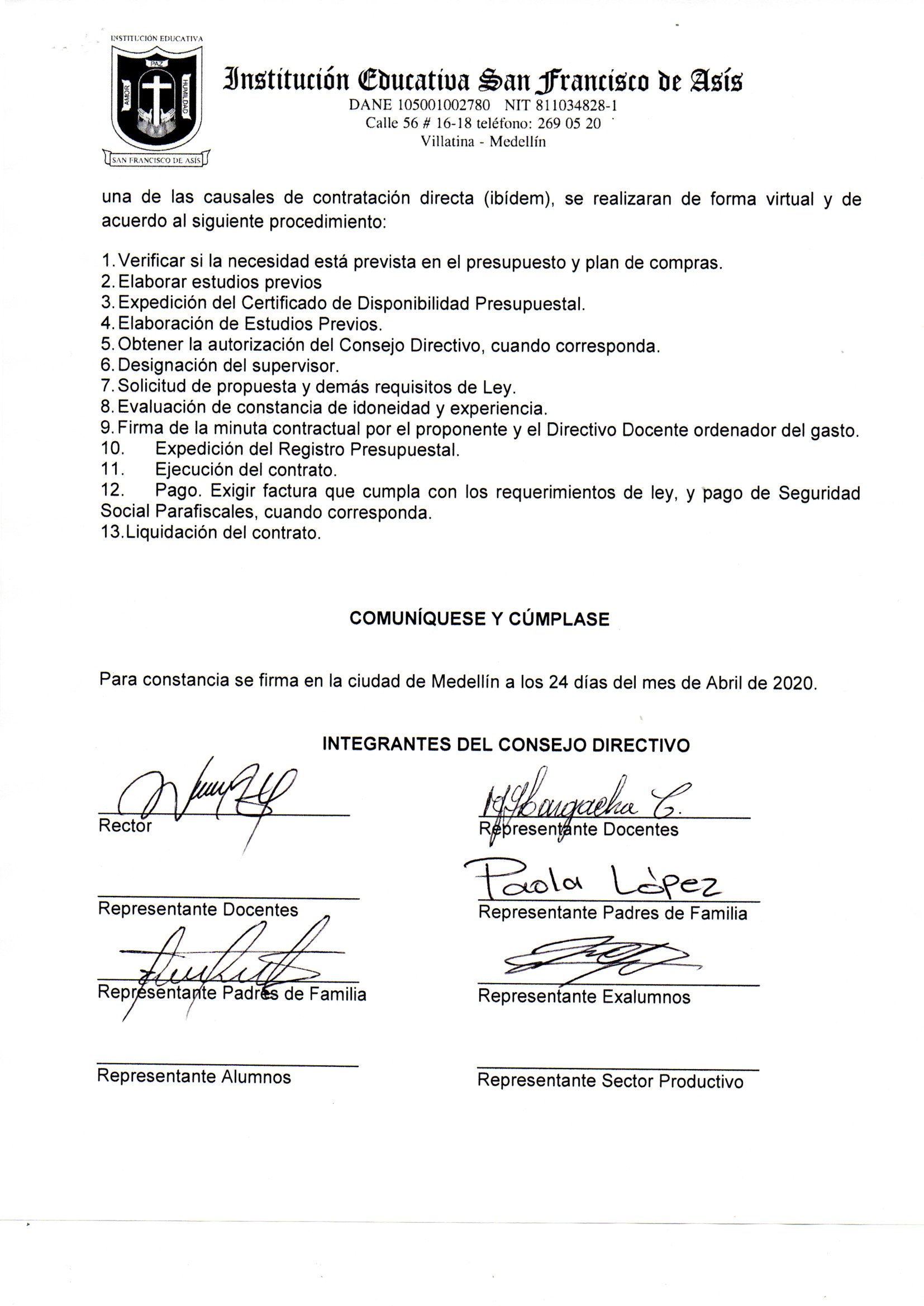 Escala de valoración nacionalEscala de valoración institucionalRango de equivalencia numérica para registro de notasDESEMPEÑO SUPERIOR               S	DESEMPEÑO SUPERIOR5.0  - 4.6DESEMPEÑO ALTO                        A	DESEMPEÑO ALTO4.5 - 4.0DESEMPEÑO BASICO                    B	DESEMPEÑO BÁSICO3.9 - 3.0DESEMPEÑO BAJO                        BJ	DESEMPEÑO BAJO2.9 - 0.0